附：报名回执表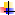 报名回执表报名回执表报名回执表报名回执表报名回执表报名回执表报名回执表报名回执表报名回执表姓  名职  务职  务性  别手  机电  话电  话户口所在地单位名称邮  件联系人联系人职务联系人职务联系人手机单位地址邮  编是否推荐朋友参加是否推荐朋友参加是否推荐朋友参加是否推荐朋友参加是否推荐朋友参加是否推荐朋友参加是否推荐朋友参加是否朋友姓名朋友姓名职  务职  务性  别手  机手  机单位名称单位名称费用说明参团费用：RMB35，000元/人 （含机票）户 名：北京天则所咨询有限公司开户行：招商银行双榆树支行账 号：861583611510001参团费用：RMB35，000元/人 （含机票）户 名：北京天则所咨询有限公司开户行：招商银行双榆树支行账 号：861583611510001参团费用：RMB35，000元/人 （含机票）户 名：北京天则所咨询有限公司开户行：招商银行双榆树支行账 号：861583611510001参团费用：RMB35，000元/人 （含机票）户 名：北京天则所咨询有限公司开户行：招商银行双榆树支行账 号：861583611510001参团费用：RMB35，000元/人 （含机票）户 名：北京天则所咨询有限公司开户行：招商银行双榆树支行账 号：861583611510001参团费用：RMB35，000元/人 （含机票）户 名：北京天则所咨询有限公司开户行：招商银行双榆树支行账 号：861583611510001参团费用：RMB35，000元/人 （含机票）户 名：北京天则所咨询有限公司开户行：招商银行双榆树支行账 号：861583611510001参团费用：RMB35，000元/人 （含机票）户 名：北京天则所咨询有限公司开户行：招商银行双榆树支行账 号：861583611510001费用说明备注：*参团费用包括往返机票、旅台期间住宿、餐饮、交通、商务活动和旅游景点门票、赴台所需证件费用。*参团费用不包括旅台期间个人消费和行程安排之外的项目费用。*嘉宾付款之后工作人员将以EMAIL或传真向每位嘉宾发出正式确认书。*旅台期间酒店标准为行程所列或同档五星级标准间，如需升级，请提前致电工作人员，并支付差价。备注：*参团费用包括往返机票、旅台期间住宿、餐饮、交通、商务活动和旅游景点门票、赴台所需证件费用。*参团费用不包括旅台期间个人消费和行程安排之外的项目费用。*嘉宾付款之后工作人员将以EMAIL或传真向每位嘉宾发出正式确认书。*旅台期间酒店标准为行程所列或同档五星级标准间，如需升级，请提前致电工作人员，并支付差价。备注：*参团费用包括往返机票、旅台期间住宿、餐饮、交通、商务活动和旅游景点门票、赴台所需证件费用。*参团费用不包括旅台期间个人消费和行程安排之外的项目费用。*嘉宾付款之后工作人员将以EMAIL或传真向每位嘉宾发出正式确认书。*旅台期间酒店标准为行程所列或同档五星级标准间，如需升级，请提前致电工作人员，并支付差价。备注：*参团费用包括往返机票、旅台期间住宿、餐饮、交通、商务活动和旅游景点门票、赴台所需证件费用。*参团费用不包括旅台期间个人消费和行程安排之外的项目费用。*嘉宾付款之后工作人员将以EMAIL或传真向每位嘉宾发出正式确认书。*旅台期间酒店标准为行程所列或同档五星级标准间，如需升级，请提前致电工作人员，并支付差价。备注：*参团费用包括往返机票、旅台期间住宿、餐饮、交通、商务活动和旅游景点门票、赴台所需证件费用。*参团费用不包括旅台期间个人消费和行程安排之外的项目费用。*嘉宾付款之后工作人员将以EMAIL或传真向每位嘉宾发出正式确认书。*旅台期间酒店标准为行程所列或同档五星级标准间，如需升级，请提前致电工作人员，并支付差价。备注：*参团费用包括往返机票、旅台期间住宿、餐饮、交通、商务活动和旅游景点门票、赴台所需证件费用。*参团费用不包括旅台期间个人消费和行程安排之外的项目费用。*嘉宾付款之后工作人员将以EMAIL或传真向每位嘉宾发出正式确认书。*旅台期间酒店标准为行程所列或同档五星级标准间，如需升级，请提前致电工作人员，并支付差价。备注：*参团费用包括往返机票、旅台期间住宿、餐饮、交通、商务活动和旅游景点门票、赴台所需证件费用。*参团费用不包括旅台期间个人消费和行程安排之外的项目费用。*嘉宾付款之后工作人员将以EMAIL或传真向每位嘉宾发出正式确认书。*旅台期间酒店标准为行程所列或同档五星级标准间，如需升级，请提前致电工作人员，并支付差价。备注：*参团费用包括往返机票、旅台期间住宿、餐饮、交通、商务活动和旅游景点门票、赴台所需证件费用。*参团费用不包括旅台期间个人消费和行程安排之外的项目费用。*嘉宾付款之后工作人员将以EMAIL或传真向每位嘉宾发出正式确认书。*旅台期间酒店标准为行程所列或同档五星级标准间，如需升级，请提前致电工作人员，并支付差价。嘉宾签名